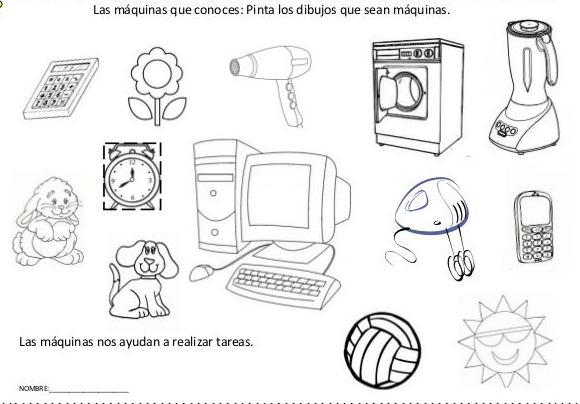 2. ¿ DE QUE MATERIAL ESTAN HECHOS ESTOS OBJETOS?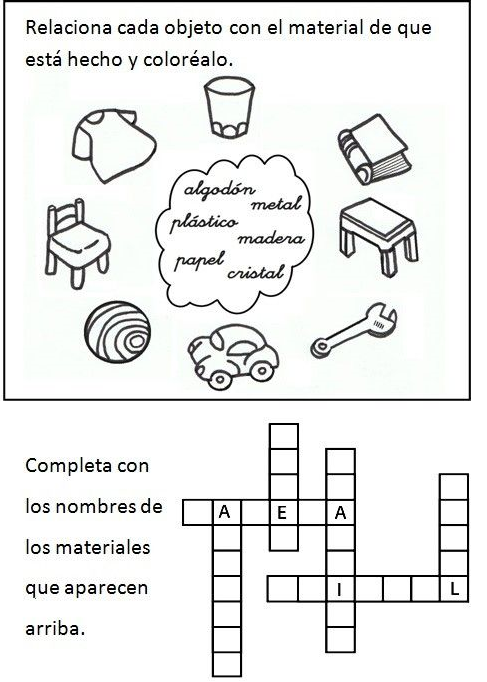 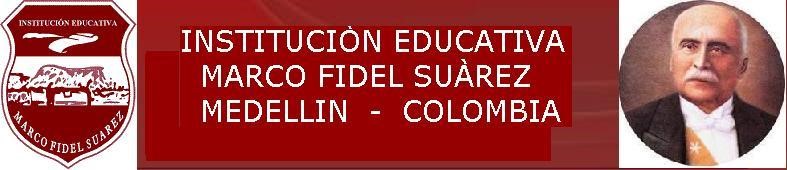 TALLER # 3INSTITUCIÓN EDUCATIVA MARCO FIDEL SUAREZ. SECCIÓN CARLOS OBANDO VELASCOBANCO DE TALLERESAREA: TECNOLOGIA E INFORMATICA                        DOCENTE: Beatriz Elena Marín B.Grado en que se puede aplicar: 4°     Duración: 1 hora clase. Resolver individualmenteOBJETIVO: Reconocer artefactos creados por el hombre para satisfacer sus necesidades y relacionarlos con los procesos de producción y con los recursos naturales involucrados Tema o Competencia: Reconozco productos tecnológicos de mi entorno cotidiano y los utilizo en forma segura y apropiada.